Buckinghamshire, Oxfordshire and Berkshire region and Frimley ICS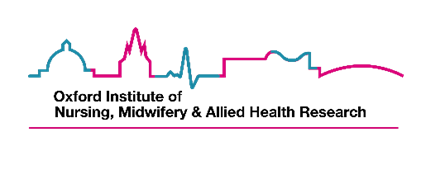 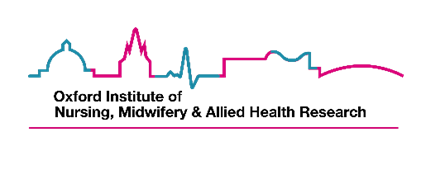 IntroductionHealth Education England (HEE) and the National Institute for Health Research (NIHR) have established an overarching Integrated Clinical Academic (ICA) Programme for nursing, midwifery, and allied health professionals (NMAHPs). This programme is intended to increase research capacity to improve health and healthcare, by developing people with the potential and aspiration to become leading clinical academics and independent researchers in the future.We have received national funding to support a number of internships in the Thames Valley.     These awards support individuals who are early in their clinical academic career and will be delivered through the Oxford Institute of Nursing, Midwifery and Allied Health Research (OxINMAHR), Faculty of Health and Life Sciences at Oxford Brookes University (brookes.ac.uk/oxinmahr/). The internships will provide an introduction to a range of concepts and approaches relating to applied health research aimed at supporting Nursing, Midwifery and Allied Health Professional interns to apply for an NIHR Pre-doctoral Clinical Academic Fellowship (PCAF); an NIHR Clinical Doctoral Research Fellowship (CDRF), and/or work within a research team that will submit a proposal for funding It is important for successful interns to have support from their line manager. The objectives of the internship and future clinical academic aspirations should align with team/service clinical priorities and needs. Applications are particularly welcomed where the focus of the proposed research is in the following HEE priority areas: Improving the experience of people with dementia; Primary and community care; Compassionate care and the NHS Constitution; Urgent & Emergency care; Care for people with Intellectual Disabilities; Improving Patient Safety; Technology Enhanced LearningFor further information about the HEE-NIHR ICA Programme please follow the link below:https://www.nihr.ac.uk/explore-nihr/academy-programmes/hee-nihr-integrated-clinical-academic-programme.htmThe ICA internship programme basicsThis programme will provide an introduction to a range of concepts and approaches relating to applied health research aimed at supporting Nursing, Midwifery and Allied Health Professionals (NMAHP) interns to: apply for an NIHR Pre-doctoral Clinical Academic Fellowship (PCAF) apply for an NIHR Clinical Doctoral Research Fellowship (CDRF) work within a research team that will submit a proposal for funding The programme is designed to be fully aligned with the intern’s current clinical practice and will include an NMAHP cohort of six interns over a three-year period (2021/22 – 2023/24) from across the region.The Buckinghamshire, Oxfordshire and Berkshire region and Frimley ICS ICA internships will be delivered through the Oxford Institute of Nursing, Midwifery and Allied Health Research (OxINMAHR), Faculty of Health and Life Sciences at Oxford Brookes University.The funding also covers 100 hours of salary backfill per intern to release the interns from their employing NHS Trust. The intern is required to negotiate the 100 hours of “release time” with their clinical line manager (OBU to assist as appropriate).Oxford Brookes programme delivery2.1 The programme will include: Personal support from an academic supervisorEnrolment in an existing taught research methods module Directed reading and support. Integration into a dedicated research active environmentAccess to computer, relevant virtual learning platforms and library facilitiesOpportunity to become part of a vibrant research community 2.2 Induction Programme The OxINMAHR internship programme manager will be responsible for the induction programme and be the main point of contact throughout the internship. Outline of the Educational Learning Package (the programme, taught module, expectations, academic and NHS mentorship).Seminars on how to use library resources, an introduction to the Virtual Learning Platform (VLP) ‘Moodle’, access to other online resources including TurnitinMentorship and supervisionThe aim of the mentorship is to support and guide the intern to formulate a research project for PCAF or CDRF fellowship (or grant award) applicationOxINMAHR will allocate an academic mentor that is most suited to the needs of the intern.The academic mentor will meet monthly (virtual) with the intern to discuss research activity and tailored requirementsThe academic mentor will receive and comment on research project development and PCAF/CDRF Fellowship application (or grant funding application) in a timely and appropriate mannerThe intern will be encouraged to identify their own Trust/ NHS clinical mentor (OBU will assist if required/appropriate)Enrolment in existing Research ModuleRegistration on an appropriate applied research methods module at Brookes Research Project DevelopmentInterns will develop a research project idea about improvements in patient care, patient outcomes and/or NHS service delivery. The project may be based on an aspect of a study for an existing project that the mentor(s) may already be involved in. Time expectations for the intern and backfill expectationsThe internship is planned to last 9 months at an average of 4-6 hours per week (to include research module, mentorship supervision, workshop/seminar attendance and other study time).The funding will include cover for 100 hours of salary backfill costs paid to the host/employing NHS Trust. The intern will negotiate the specific logistics of the 100 hours of “release time” with their clinical line manager.Research environment and opportunitiesAccess to a wide variety of research group seminars and discussion forumsAccess to OBU computer, relevant virtual learning platforms and library facilitiesProgramme expectationsBy the end of the programme, each intern will have: developed awareness, understanding and capacity in the specific roles and responsibilities of a clinical health-related researcher and enhanced understanding of how to effectively participate in these roles and responsibilities.gained an understanding of the nature of Universities and Hospital Trusts as places of research and their associated values, routines and cultures. further developed and refined skills and professional capacity for research in an interest area, including those skills involved in research development, design and implementation. demonstrated an ability to plan, implement, and evaluate effective research projects within the NHS setting. demonstrated an ability to assess and report on research outcomes. demonstrated an understanding of professional and ethical practice. developed an awareness of other people in the research community whose work supports the researcher, and their roles and responsibilities, for example, R&D departments, Faculty academic managers and Financial budget managers.Applications3.1 Criteria for applicantsTo be eligible for one of these awards you will need to provide evidence that you have the following:Current registration with one of the following ICA approved regulatory bodies A contract of employment with a provider of NHS care in Berkshire, Oxfordshire, or Buckinghamshire region or Frimley ICS.Be substantially employed in a clinical capacity within the NHSAt least one (1) year’s post-registration clinical experienceHold a minimum academic qualification of BSc/BA at 2.1Support from your employer (clinical line manager) to undertake the internship and an identified work-based mentor for additional support in the work environment. A keen interest and clear suitability for a research focused clinical academic career and have identified a research area of interest that clearly benefits patients/service usersMentorship from a named clinical supervisor (identified by you)The opportunity to develop links with an existing clinical research team (identified by you).Ability to complete the internship in a timely mannerThese elements are designed to help you to progress a research support network. You will have the opportunity to develop a bespoke programme tailored to suit your specific needs and aspirations with your identified clinical academic supervisor.In addition, you will be able to participate in other activities which may include working with current researchers, visiting clinical research facilities, and/or attending research presentations and seminars.3.2 Areas of research priorityApplications are particularly welcomed where the focus of the proposed research is in the following HEE priority areas: Improving the experience of people with dementia Primary and community care Compassionate care and the NHS Constitution Urgent & Emergency care Care for people with Intellectual Disabilities Improving Patient Safety Technology Enhanced Learning3.3 How to applyPrior to submitting an application, it is recommended that applicants contact their line manager and  research lead within their NHS Trust to discuss applying for this award and investigate what support and help is available within the organisation.Please submit a completed checklist (see Appendix 1) and all corresponding documentation to: zdavey@brookes.ac.uk by 5:00 pm on 29th April 2022.Key DatesVisit the OxINMAHR website: www.brookes.ac.uk/oxinmahr/Appendix 1: Internship Award – ChecklistI can confirm that I meet the criteria for an ICA Internship and I have submitted all of the evidence described above;Signed: ………………………………………………………………………………………………………….Date: ……………………………………………………………………………………………………………. Closing date for applications:Friday 29th April 2022 by 5:00 pmInterviews:Friday 20th May 2022Award period:September 2022- May 2023Name:Area of clinical academic interest:Contact details:E.T.CriteriaEvidence submitted(yes/no)1. Registration with an appropriate UK regulatory and professional bodyRegulatory/professional body: ………………………………………………………… Registration number: ……………………………………………………………………2. Curriculum Vitae confirming the following;Substantial employment with a provider of NHS care in Berkshire, Oxfordshire, or Buckinghamshire region or Frimley ICS.Minimum of one year’s practice post registration3. Cover letter (on headed paper) including;Reason for applying for the internship and capability to continue on a clinical academic career pathwayAn overview of the benefits and learning which will be gained by undertaking the 9 month internshipUnderstanding of how clinical practice and research can improve the quality of patient careOutcomes that will be achieved by the end of the internship and how these address team/service clinical priorities and needs (as discussed with your line manager).4. Letter of support from current employer (on headed paper)